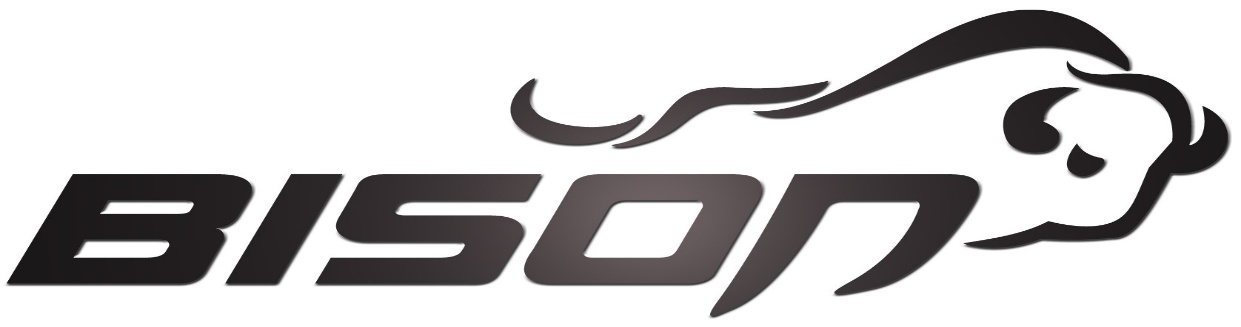 BGS SCHOOL DISTRICT #66 SCHOOL CALENDAR 2023-2024 AUGUSTTHURSDAY		JULY 27	REGISTRATION 12:00-7:00 TUESDAY		AUG. 15	NO SCHOOL—TEACHERS INSTITUTEWEDNESDAY	AUG. 16	NO SCHOOL—TEACHER’S INSTITUTEWEDNESDAY	AUG. 16	KINDERGARTEN NIGHT @ 5:00 IN THE GYMWEDNSDAY		AUG. 16	OPEN HOUSE 5:30-6:30 THURSDAY		AUG. 17	STUDENT ATTENDANCE DAY—1:30 DISMISSAL AUG. 17, AUG. 18, AUG. 21, AUG 22, AUG. 23, AUG. 24, AUG. 25—1:30DISMISSALSEPTEMBERFRIDAY		SEPT. 1 	SIP DAY – 11:15 DISMISSAL MONDAY		SEPT. 4	NO SCHOOL – LABOR DAY FRIDAY		SEPT. 22	SIP DAY—11:15 DISMISSAL.  					PROGRESS REPORTS #1 OCTOBERFRIDAY		OCT. 13	END OF GRADING PERIOD #1 THURSDAY	            OCT. 19	PARENT CONFERENCES 9:00-7:00.  NO SCHOOL FRIDAY	            OCT. 20	NO SCHOOLTUESDAY	            OCT. 31         SIP DAY—11:15 DISMISSAL 			(K-4 HALLOWEEN PARADE @ 10:45)NOVEMBER	 TUESDAY		NOV. 21	PROGRESS REPORTS #2  			NOV. 22-24	NO SCHOOL – THANKSGIVING HOLIDAY BREAKDECEMBERFRIDAY		DEC. 22	SIP DAY – 11:15 DISMISSAL 	DEC. 23-JAN. 7     	NO SCHOOL – WINTER BREAKJANUARYMONDAY		JAN. 8		NO SCHOOL – TEACHER’S INSTITUTE TUESDAY		JAN. 9		SCHOOL RESUMES FRIDAY		JAN. 12	END OF GRADING PERIOD #2 MONDAY		JAN. 15	NO SCHOOL – MARTIN LUTHER KING JR. DAYFRIDAY		JAN. 19	REPORT CARDS #2 FRIDAY		JAN. 26	SIP DAY –11:15 DISMISSAL FEBRUARYTHURSDAY		FEB. 15	PROGRESS REPORTS #3 THURSDAY 		FEB. 15	PARENT CONFERENCES 9:00-7:00.  NO SCHOOLFRIDAY		FEB. 16	NO SCHOOLMONDAY		FEB. 19	NO SCHOOL – PRESIDENT’S DAYMARCHFRIDAY	            MAR. 15	END OF GRADING PERIOD #3 FRIDAY	            MAR. 22	REPORT CARDS #3  	MAR. 23-APRIL 1	NO SCHOOL – SPRING BREAK APRILTUESDAY		APRIL 2	SCHOOL RESUMESFRIDAY	            APRIL 19	SIP DAY – 11:15 DISMISSAL FRIDAY	 	APRIL 26	PROGRESS REPORTS #4 FRIDAY	MAY 10	 SIP DAY – 11:15 DISMISSAL THURSDAY	 	MAY 23	8TH GRADE PROMOTION CEREMONYMONDAY		MAY 27	NO SCHOOL – MEMORIAL DAY WEDNESDAY	MAY 29	SIP DAY –11:15 DISMISSAL.  REPORT CARD DAY 